МИНОБРНАУКИ  РОССИИОрский гуманитарно-технологический институт (филиал)федерального государственного бюджетного образовательного учреждениявысшего образования «Оренбургский государственный университет»(Орский гуманитарно-технологический институт (филиал) ОГУ)Кафедра истории, философии и социально-гуманитарных наук (ОГТИ)ФОНД ОЦЕНОЧНЫХ СРЕДСТВПО ДИСЦИПЛИНЕ  «Б1.Д.Б.7 История государства и права зарубежных стран»Уровень высшего образованияБАКАЛАВРИАТНаправление подготовки40.03.01 Юриспруденция (код и наименование направления подготовки)Гражданско-правовой (наименование направленности (профиля) образовательной программы)КвалификацияБакалаврФорма обученияОчная, очно-заочнаяг. Орск, 2021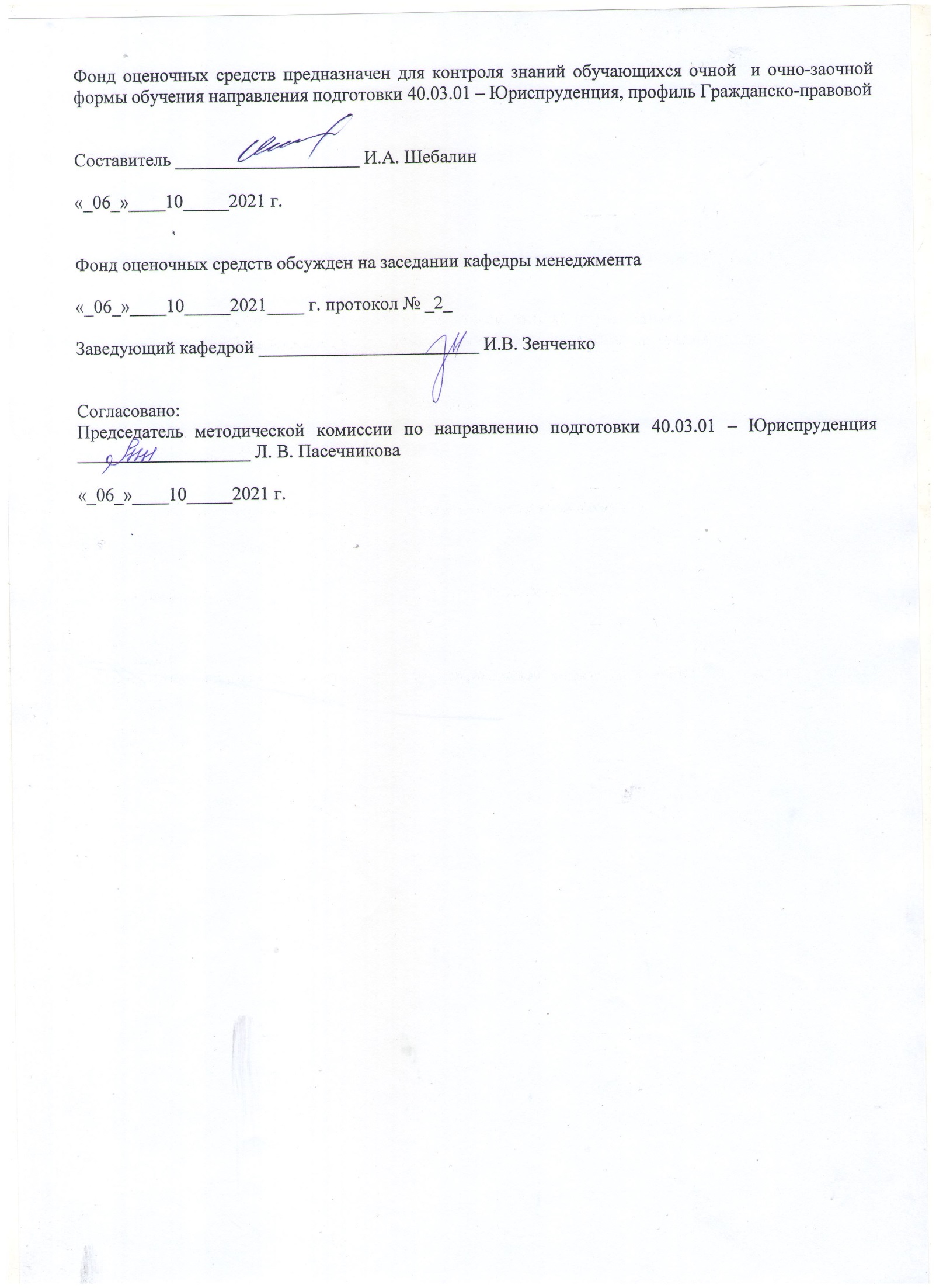 Раздел 1. Перечень компетенций, с указанием этапов их формирования
в процессе освоения дисциплиныРаздел 2 - Оценочные средстваБлок А - Оценочные средства для диагностирования сформированности уровня компетенций – «знать»А.0 Задания для текущей аттестации и рубежного контроля  1. История государства и права зарубежных стран является _________ дисциплиной:1. государственно-правовой2. историко-правовой3. социально-правовой2. Различают следующие 3 основные системы права:1. романо-германская 2. англосаксонская 3. восточно-европейская4. азиатская5. религиозная 3.  Соотнесите авторов  и концепции государственно-правового развития регионов:Правильный ответ: 1-Б, 2-А, 3-В4. Укажите этапы формирования политико-правового сообщества (этапы формирования государственно-правовых систем):1.Протогосударство2.Оформление социально-культурной иерархии в роде3. Раннее государство4. Становление надобщинных властных структур в рамках племени Правильный ответ: 2, 4, 1, 35. Как называлось сословие жрецов в Древней Индии по законам Ману:_____________________________Правильный ответ: брахманы6. Самые тяжкие преступления в Древнем Египте против 2-х сословий: 1. против фараона 2. против чиновников3. против жрецов4. против землевладельцев7. Соотнесите законодательства и страны Древнего Востока:Правильный ответ: 1-В, 2-А, 3-Б8. Установите правильную периодизацию истории Египта:1.Додинастический период2. Доисторический период3. Раннее царство4. Древнее царство5. Среднее царство6. Позднее царство7.  Новое царствоПравильный ответ: 2, 1, 3, 4, 5, 7, 69. Высший судебный орган в Афинском полисе назывался_____________
1. гелиэя2. ареопаг3. экклесия
10. Укажите формы государственно-правового устройства (формы правления) Древнего Рима (укажите несколько правильных ответов):
1. доминат
2. древнее государство3. республика4. принципиат
5. тетрархия11. Установите соответствие сословий и характеристик статуса жителей Древнего Рима:Правильный ответ: 1-В, 2-А, 3-Б12. Расставьте в хронологической последовательности законодательства Древней Греции и Древнего Рима:1. законы Лициния-Секстия2. законы 12 таблиц3. институции Гая4. законы Драконта  Правильный ответ: 4, 2, 1, 313. Наследственное родовое поместье, утвердившееся к XI веку в Средневековой Франции как главная форма поземельной собственности, называлось: _____________Правильный ответ: феодом14. Первый парламент в Англии был утверждён и состоялся в_________________годуПравильный ответ:  в 1265 году15. Приведите в соответствие названия законодательств и страны:Правильный ответ: 1-Б, 2-А, 3-Г, 4-В16. Укажите последовательность событий:1. Образование Генеральных штатов во Франции2. Возникновение парламента в Англии3. Образование империи Карла Великого4. Начало РеформацииПравильный ответ: 3, 2, 1, 417. Кому в Средневековой Японии предоставлялось право покончить жизнь самоубийством за совершенное преступление? 1. высшим государственным чиновникам2. жрецам3. сёгунам18. Приведите в соответствие названия и источники мусульманского права:Правильный ответ: 1-Б, 2-В, 3-А19. Расположите преступления в средневековой Европе (Салическая правда) по степени тяжести, начиная с самого тяжелого:1. убийство2. посягательство на власть3. предательствоПравильный ответ: 2, 3, 120. В какой последовательности в Англии 17 века были приняты законодательные акты:1. Билль о правах2. Habeas corpus Act3. Акт об объявлении Англии свободным государствомПравильный ответ: 3, 2, 121. Кто являлся автором Декларации независимости США?_______________Правильный ответ: Т. Джефферсон22. Расставьте события истории США в хронологической последовательности:1. принятие Билля о правах2. принятие конституции3. правление А. Линкольна4. правление президента Теодора РузвельтаПравильный ответ: 2, 1, 3, 423. Укажите два признака, характеризующих традиционное общество в Азии_______________________________1. выборность должностных лиц2. ведущая роль государства3. различие форм собственности4. отсутствие у населения политических прав и свобод 24. Первый конституционный акт в Англии – Великая хартия вольностей – был принят в:   1. 1258 году2. 1267 году3. 1215 году25. «Новый курс», призванный вывести США из кризиса, был разработан при президенте________________________________________
Правильный ответ:  Рузвельте26. Основным источником в англо-саксонской системе права является… Правильный ответ: судебный прецедент27. Установите правильную хронологию событий:1. правление Шарля де Голля2. образование ФРГ и ГДР3. подписание договора ОСВ-14. начало «холодной войны»  Правильный ответ: 4, 2, 1, 328. Соотнесите понятия с их характеристиками, используемыми в Индии: Правильный ответ: 1-А, 2-В, 3-Б29. Киясом в мусульманском праве признавалось:1. решение правовых дел по аналогии;2. распоряжение халифа;3. рассказ о суждениях и поступках пророка Мухаммеда.30. По Конституции 1946 г. во Франции была установлена___________ республика:
 Правильный ответ: парламентскаяА.1 Примерные вопросы для устного собеседованияВ чём особенности Афинской демократии в древности? (Во-первых, это была демократия меньшинства; во-вторых, Афинская демократия строилась на эксплуатации рабов и союзников)Назовите основные черты римского права (1. Римское право делилось на две части – публичное право и частное право; 2. Рим был рабовладельческим государством) Политико-правовые изменения в ходе первых европейских революций. (Первые европейские революции XVII-XIX вв. привели к образованию конституционных и парламентских систем.)К каким последствиям привело внедрение программы «Реконструкция Юга» в Америке? (Объединение Севера и Юга США привело к отмене рабства. Многие изменения были позитивными. Заново отстроились города, начали работу фабрики, возникла разветвленная сеть железных дорог.  Была создана система бесплатного среднего образования, расширилось участие женщин в общественной жизни.) Блок B Оценочные средства для диагностирования  сформированности уровня компетенций «уметь»B.0 Темы рефератов Формационный и цивилизационный подходы к периодизации истории государства и права зарубежных стран.Законы Ману: имущественные, договорные и семейные отношения.Особенности государственно-правового устройства древнегреческого полисаРеформы СолонаСвод законов Юстиниана: подготовка, составные части, особенности регулирования Общая характеристика Салической правдыКонституционная история Первой республики во Франции Образование Германской империи. Принятие Конституции 1871 г.Война за независимость североамериканских колоний Англии и образование США.Частноправовые институты по Германскому гражданскому уложению 1900 г.Государственный строй Четвертой республики во Франции. Конституция 1946 г.Конституция 1958 г. во Франции и ее последующие изменения.Особенности государственно-политического развития стран Центральной и Восточной Европы в начале ХХ в.Конституционное развитие стран Центральной и Восточной Европы в начале ХХ в.Революция 1911 года и образование Китайской республикиОсновные тенденции государственно-правового развития в XX – XXI вв.В.1  Типовые задачи1. Обедневший брахман Гаутама решил жениться на дочери своего кредитора шудриянке Майе. Родственники Гаутамы, узнали об этом, требовали отказаться от своего намерения и жениться на девушке из варны дваждырожденных. Гаутама отказался. Используя хрестоматию, выполните анализ и дайте ответ на следующие вопросы. Когда у Майи родился сын, родственники Гаутамы поставили перед царем вопрос о лишении его брахманства. Как мог решить это дело царь по законам Ману? Получит ли сын Гаутамы наследство после смерти отца?2. У римского гражданина Тиберия было три внука. Один родился в семье эмансипированного сына. Другой родился от сына, жившего вместе с отцом, третий был рожден дочерью, состоящей в "правильном" браке. Используя хрестоматию, выполните анализ и дайте ответ на следующий вопрос. Какой из внуков находится под властью деда?3. В период Веймарской республики все семь выбранных рейхстагов были распущены до истечения законного срока их полномочий. Последние рейхстаги под предлогом «невыполнения воли народа». Используя хрестоматию, выполните анализ и дайте ответ на следующие вопросы. Каков был порядок роспуска рейхстага по Веймарской Конституции 1919 года? Какие обстоятельства могли служить основанием роспуска?Блок C Задания творческого уровня, позволяющие оценивать и диагностировать умения интегрировать знания различных областей, аргументировать собственную точку зренияС.1 Индивидуальные творческие задания1. Проанализируйте особенности государственного строя  Древних Афин. 2.  Дайте общую характеристику Саксонского Зерцала как правового памятника (гражданского, уголовного и уголовно-процессуального права).3.  В каких исторических условиях в Англии была принята «Великая Хартия Вольностей»? Дайте этому документу историко-правовую оценку с точки зрения последствий на дальнейшее развитие страны.Блок D Оценочные средства, используемые в рамках промежуточного контроля знаний, проводимого в форме дифференцированного зачетаСостав билетаОрский гуманитарно-технологический институт (филиал)федерального государственного бюджетного образовательного учреждениявысшего образования «Оренбургский государственный университет»Факультет  экономическийКафедра истории, философии и социально-гуманитарных наукНаправление подготовки ЮриспруденцияПрофиль Гражданско-правовойДисциплина: История государства и права зарубежных странБилет № 1Законы Ману как памятник древнеиндийского праваВлияние буржуазных революций XVII-XVIII вв. на формирование буржуазного права.Составитель    					Подпись			И А. Шебалин Заведующий кафедрой				Подпись			И А. ШебалинМПРаздел 3. Методические материалы, определяющие процедуры оценивания знаний, умений, навыков и (или) опыта деятельности, характеризующих этапы формирования компетенцийОписание показателей и критериев оценивания компетенций, описание шкал оцениванияОценивание выполнения тестовОценивание выполнения проверочных работОценивание выполнения индивидуальных творческих заданий, рефератов, докладов Оценивание ответа на зачётеТестирование проводится на практических занятиях после изучения раздела или перед выставлением промежуточной аттестации (на усмотрение преподавателя).На тестирование отводится 45 минут. За каждый правильный ответ на вопрос с единственно верным вариантом дается 3 балла, правильные ответы на тесты других типов (с множественным ответом, на сопоставление, на определение последовательности, открытые тесты) оцениваются в 4 балла. Набранные студентом баллы переводятся в проценты от максимальной суммы баллов за данный тест. Перевод в оценку проводится по критериям, изложенным выше.Код и наименование формируемых компетенцийКод и наименование индикатора достижения компетенцииПланируемые результаты обучения по дисциплине, характеризующие этапы формирования компетенцийТипы контроляВиды оценочных средств по уровню сложности/шифр раздела в данном документеУК-5 Способен воспринимать межкультурное разнообразие общества в социально-историческом, этическом и философском контекстахУК-5-В-2 Демонстрирует уважительное отношение к историческому наследию и социокультурным традициям различных социальных групп, опирающееся на знание этапов исторического развития России в контексте мировой истории и культурных традиций мира, включая мировые религии, философские и этические ученияЗнать:- основные проявления межкультурного разнообразия общества; 
- осознавать специфику феномена культуры как исторически-социального опыта людей;- понимать предпосылки и условия существования культурного разнообразия современного мира. Тестирование по лекционному материалу (ФТЗ обязателен по всем дисциплинам при реализации ОП уровня бакалавриата).Устное индивидуальное собеседование – опрос. Задания репродуктивного уровня, позволяющие оценивать и диагностировать  знание фактического материала (базовые понятия, алгоритмы, факты) и умение правильно использовать специальные термины и понятия, узнавание объектов изучения в рамках определенного раздела дисциплины (модуля) / Блок А.1УК-5 Способен воспринимать межкультурное разнообразие общества в социально-историческом, этическом и философском контекстахУК-5-В-2 Демонстрирует уважительное отношение к историческому наследию и социокультурным традициям различных социальных групп, опирающееся на знание этапов исторического развития России в контексте мировой истории и культурных традиций мира, включая мировые религии, философские и этические ученияУметь:- демонстрироватьуважительное отношение к историческому наследию и социокультурным традициям различных социальных групп, опирающееся на знание этапов исторического развития России в контексте мировой истории и культурных традиций мира, включая мировые религии, философские и этические учения.Выполнение и защита реферата.Устное индивидуальное собеседование – защита реферата. Задания реконструктивного уровня, позволяющие оценивать и диагностировать умения синтезировать, анализировать, обобщать фактический и теоретический материал с формулированием конкретных выводов, установлением причинно-следственных связей / Блок В.1УК-5 Способен воспринимать межкультурное разнообразие общества в социально-историческом, этическом и философском контекстахУК-5-В-2 Демонстрирует уважительное отношение к историческому наследию и социокультурным традициям различных социальных групп, опирающееся на знание этапов исторического развития России в контексте мировой истории и культурных традиций мира, включая мировые религии, философские и этические ученияВладеть:- навыками конструктивного взаимодействия с людьми с учетом их социокультурных особенностей в целях успешного выполнения профессиональных задач и усиления социальной интеграции; нахождения ииспользования необходимой для саморазвития ивзаимодействия с другими информацию о культурныхособенностях и традициях различных социальных группВыполнение индивидуального творческого задания.Задания творческого уровня, позволяющие оценивать и диагностировать умения, интегрировать знания различных областей, аргументировать собственную точку зрения / Блок С.1ОПК-1 Способен анализировать основные закономерности формирования, функционирования и развития праваОПК-1-В-1 Имеет структурирование представление о происхождении, современном состоянии и тенденциях развития праваОПК-1-В-2 Критически оценивает совокупность объективных условий формирования, функционирования и развития праваЗнать:основные закономерности формирования, функционирования и развития права; правила толкования нормы права  Тестирование по лекционному материалу (ФТЗ обязателен по всем дисциплинам при реализации ОП уровня бакалавриата).Устное индивидуальное собеседование – опрос. Задания репродуктивного уровня, позволяющие оценивать и диагностировать  знание фактического материала (базовые понятия, алгоритмы, факты) и умение правильно использовать специальные термины и понятия, узнавание объектов изучения в рамках определенного раздела дисциплины (модуля) / Блок А.1ОПК-1 Способен анализировать основные закономерности формирования, функционирования и развития праваОПК-1-В-1 Имеет структурирование представление о происхождении, современном состоянии и тенденциях развития праваОПК-1-В-2 Критически оценивает совокупность объективных условий формирования, функционирования и развития праваУметь:анализировать основные закономерности формирования, функционирования и развития права; профессионально толковать нормы права Выполнение и защита реферата.Устное индивидуальное собеседование – защита реферата. Задания реконструктивного уровня, позволяющие оценивать и диагностировать умения синтезировать, анализировать, обобщать фактический и теоретический материал с формулированием конкретных выводов, установлением причинно-следственных связей / Блок В.1ОПК-1 Способен анализировать основные закономерности формирования, функционирования и развития праваОПК-1-В-1 Имеет структурирование представление о происхождении, современном состоянии и тенденциях развития праваОПК-1-В-2 Критически оценивает совокупность объективных условий формирования, функционирования и развития праваВладеть:методами анализа закономерностей формирования, функционирования и развития права; приемами и способами толкования норм права для уяснения и разъяснения их смысла и содержанияВыполнение индивидуального творческого задания.Задания творческого уровня, позволяющие оценивать и диагностировать умения, интегрировать знания различных областей, аргументировать собственную точку зрения / Блок С.11. ТоффлерА. Концепция локальных цивилизаций2.ТойнбиБ. Концепция постиндустриального общества3. МарксВ. Формационная концепция1 Законы Ману А Вавилонское царство2 Законы ХаммурапиБ Древний Китай3 Законы КонфуцияВ Древняя Индия1. патриции А. потомки покоренных народов2. плебеи Б. жители сельских территорий3. латинянеВ. аристократы1. КаролинаА. Франция2. Кутюмы БовезиБ. Германия3. Салическая правдаВ. Англия4. Великая хартия вольностейГ. Франкское государство1. ИджмаА. шесть сборников хадисов (рассказов) о поступках и изречениях Мухаммеда2. КоранБ. решения, вынесенные авторитетными мусульманскими правоведами3. Сунна В. священная книга мусульман, содержит морально-нравственные установки1. ХарталА. закрытие индусами своих лавок и прекращение всякой деловой активности2. СвадешиБ. свое производство: постепенное вытеснение англичан из национальной экономики3. СатиВ. упорство в истине4-балльнаяшкалаОтличноХорошоУдовлетворительноНеудовлетворительно100 балльная шкала85-10070-8450-690-49Бинарная шкалаЗачтеноЗачтеноЗачтеноНе зачтено4-балльная шкалаПоказателиКритерииОтлично1. Полнота выполнения тестовых заданий;2. Своевременность выполнения;3. Правильность ответов на вопросы;4. Самостоятельность тестирования.Выполнено 85-100 % заданий предложенного теста, в заданиях открытого типа дан полный, правильный ответ на поставленный вопрос.Хорошо1. Полнота выполнения тестовых заданий;2. Своевременность выполнения;3. Правильность ответов на вопросы;4. Самостоятельность тестирования.Выполнено 70-84 % заданий предложенного теста, в заданиях открытого типа были допущены неточности в определении понятий, терминов и др.Удовлетворительно1. Полнота выполнения тестовых заданий;2. Своевременность выполнения;3. Правильность ответов на вопросы;4. Самостоятельность тестирования.Выполнено 50-69 % заданий предложенного теста, в заданиях открытого типа дан неполный ответ на поставленный вопрос.Неудовлетворительно 1. Полнота выполнения тестовых заданий;2. Своевременность выполнения;3. Правильность ответов на вопросы;4. Самостоятельность тестирования.Выполнено 0-49 % заданий предложенного теста, на поставленные вопросы ответ отсутствует или неполный, допущены существенные ошибки в теоретическом материале (терминах, понятиях).4-балльная шкалаПоказателиКритерииОтлично1. Полнота выполнения 2. Своевременность выполнения.3. Правильность ответов на вопросы.4. Самостоятельность.5. Грамотность..Выполнены все задания, дан полный, развернутый ответ на поставленные вопросы.Хорошо1. Полнота выполнения 2. Своевременность выполнения.3. Правильность ответов на вопросы.4. Самостоятельность.5. Грамотность..Выполнены все задания, дан полный, развернутый ответ на поставленные вопросы; однако были допущены неточности в определении понятий, терминов и др.Удовлетворительно1. Полнота выполнения 2. Своевременность выполнения.3. Правильность ответов на вопросы.4. Самостоятельность.5. Грамотность..Выполнено более половины заданий, дан неполный ответ на поставленный вопрос, в ответе не присутствуют доказательные примеры, текст со стилистическими и орфографическими ошибками.Неудовлетворительно 1. Полнота выполнения 2. Своевременность выполнения.3. Правильность ответов на вопросы.4. Самостоятельность.5. Грамотность..Выполнено менее половины заданий, на поставленные вопросы ответ отсутствует или неполный, допущены существенные ошибки в теоретическом материале (терминах, понятиях).4-балльная шкалаПоказателиКритерииОтлично1. Степень раскрытия темы.2. Своевременность выполнения задания.3. Глубина анализа источников литературы.4. Аргументированность выводов.5. Самостоятельность выполнения.6. Правильность оформления.7. Культура речи.Полностью раскрыта заявленная тема, материал излагается свободно, выдержаны структура и объем реферата, студент демонстрирует способность анализировать материал, делать выводы, отвечать на вопросы по теме реферата.Хорошо1. Степень раскрытия темы.2. Своевременность выполнения задания.3. Глубина анализа источников литературы.4. Аргументированность выводов.5. Самостоятельность выполнения.6. Правильность оформления.7. Культура речи.Достаточно полно раскрыта заявленная тема, материал излагается свободно, но при этом имеются неточности в изложении материала или не выдержан объем и структура реферата, имеются трудности при ответе на дополнительные вопросы.Удовлетворительно1. Степень раскрытия темы.2. Своевременность выполнения задания.3. Глубина анализа источников литературы.4. Аргументированность выводов.5. Самостоятельность выполнения.6. Правильность оформления.7. Культура речи.Заявленная тема раскрыта недостаточно полно, студент затрудняется излагать материал без опоры на конспект, имеются неточности в представленном материале, не выдержан объем и структура реферата, студент не может ответить на дополнительные вопросы.Неудовлетворительно 1. Степень раскрытия темы.2. Своевременность выполнения задания.3. Глубина анализа источников литературы.4. Аргументированность выводов.5. Самостоятельность выполнения.6. Правильность оформления.7. Культура речи.Заявленная тема не раскрыта, студент не может излагать материал без опоры на конспект, имеются существенные ошибки в представленном материале, не выдержан объем и структура реферата, студент не может ответить на дополнительные вопросы, что демонстрирует отсутствие понимания материала контролируемого раздела.2-балльная шкалаПоказателиКритерииЗачтено1. Полнота изложения теоретического материала;2. Полнота и правильность решения практического задания;3. Правильность и/или аргументированность изложения;4. Самостоятельность ответа;5. Культура речи.Дан полный, в логической последовательности развернутый ответ на поставленный вопрос, где студент продемонстрировал знания предмета в полном объеме учебной программы, достаточно глубоко осмысливает дисциплину, самостоятельно, и исчерпывающе отвечает на дополнительные вопросы, приводит собственные примеры по проблематике поставленного вопроса.Не зачтено1. Полнота изложения теоретического материала;2. Полнота и правильность решения практического задания;3. Правильность и/или аргументированность изложения;4. Самостоятельность ответа;5. Культура речи.Дан ответ, который содержит ряд серьезных неточностей, обнаруживающий незнание процессов изучаемой предметной области, отличающийся неглубоким раскрытием темы, незнанием основных вопросов теории, несформированными навыками анализа явлений, процессов, неумением давать аргументированные ответы, слабым владением монологической речью, отсутствием логичности и последовательности. Выводы поверхностны. Студент не способен ответить на вопросы даже при дополнительных наводящих вопросах преподавателя.